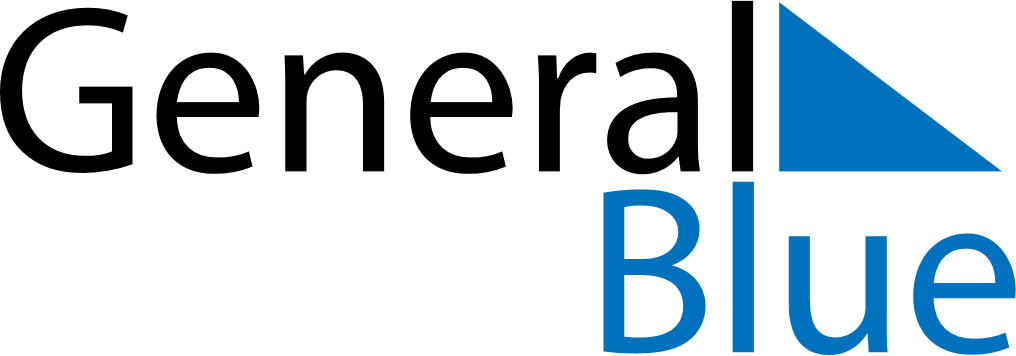 May 2021May 2021May 2021May 2021SerbiaSerbiaSerbiaSundayMondayTuesdayWednesdayThursdayFridayFridaySaturday1Labour Day23456778Orthodox EasterOrthodox Easter Monday
Labour Day910111213141415Victory DayEnd of Ramadan (Eid al-Fitr)161718192021212223242526272828293031